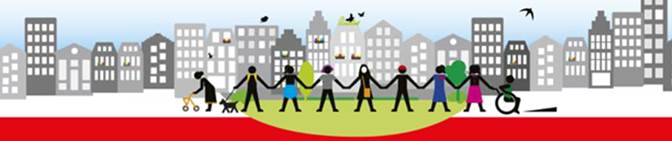 Uitnodiging ONLINE Wijktafel WesterparkDonderdag 22 april 2021 van 15.30 - 17.00 uurONLINE via ZOOMBeste collega’s,Omdat wij door Corona om gezondheidsredenen niet fysiek bij elkaar kunnen zijn, organiseren wij onze wijktafel via ZOOM. Bij deze de Zoom-link waarmee je op 22 april vanaf 15.15 uur kan inloggen. De settings zijn veranderd en je moet je Passcode invoeren om in de meeting te komen.Join Zoom Meetinghttps://zoom.us/j/93311096295 Meeting ID: 933 1109 6295Passcode: 765770LET OP! Voor agendapunten 2 en 4 heb jij twee devices nodig (PC, Laptop/ Tablet, Telefoon). Een 1e device om in te loggen in ZOOM en een 2e device om in te loggen bij www.menti.com. Het advies is om bij ZOOM in te loggen via je PC, Laptop of Tablet. En je (smart)Telefoon te gebruiken voor de Mentimeter. De resultaten van de Mentimenter verschijnen op het scherm van ZOOM.Agenda:Kort kennismakingsrondje.Thema-bespreking: Eenzaamheid en GezondheidBij het uitvragen van de thema’s waar wij het met elkaar over willen hebben, kwam eenzaamheid weer als onderwerp naar voren. Mensen die eenzaamheid ervaren, ontwikkelen vaak problemen met hun fysieke en psychische gezondheid. Met elkaar zullen we vandaag via de Mentimeter een aantal vragen behandelen zoals: Wat is eenzaamheid? Welk advies geef je om in deze tijd fysiek en mentaal gezond te blijven? Wat zien wij momenteel binnen ons netwerk met betrekking tot deze onderwerpen? Aan de hand van de antwoorden gaan we met elkaar in gesprek.  Casuïstiek bespreking. Willen jullie alvast nadenken of jullie een casus kunnen inbrengen op dit thema? Bepalen thema’s wijktafels na april 2021Wij hebben op 28 januari 2021 de thema’s bepaalt t/m april met behulp van de Mentimeter. Wij gaan nu de overige thema’s bepalen met de Mentimeter. Mededelingen en Corona-signaleringen uit het veld.Nieuwe website vanaf 1 april 2021: www.wijknetwerken.amsterdam. De naam is veranderd omdat ‘wijkzorg’ niet meer gebruikt wordt met de komst van de Buurtteams. Maar de nieuwe website lijkt redelijk op oude website: www.wijkzorg-amsterdam.nl  Meegestuurd:Verslag en deelnemers Wijktafel Westerpark 25 maart 2021Bijlage verslag Hoe kan ik een woning vinden?Aanmelden bij Buurtteams of OKTWegwijs in de Wmo 6Wegwijs in de Wmo 7